РАСКРАСКА- АЛФАВИТ "СОЕДИНИ ПО ТОЧКАМ"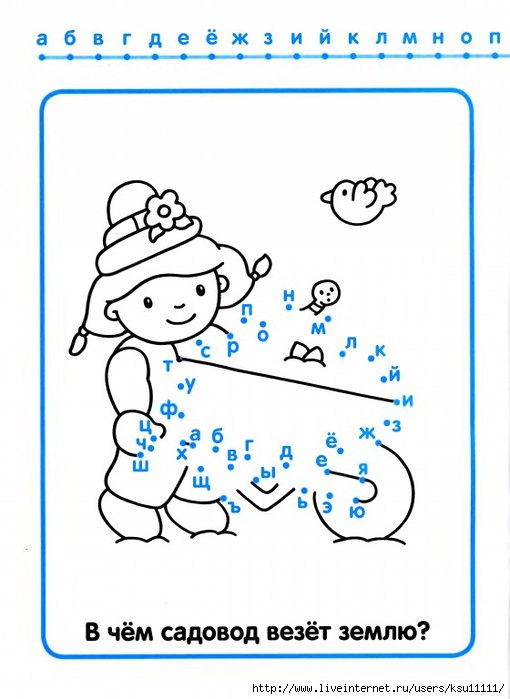 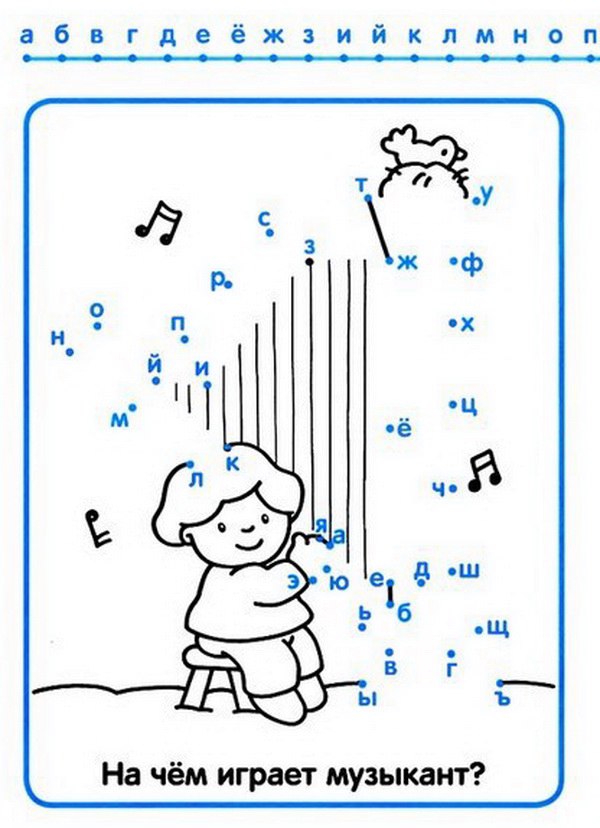 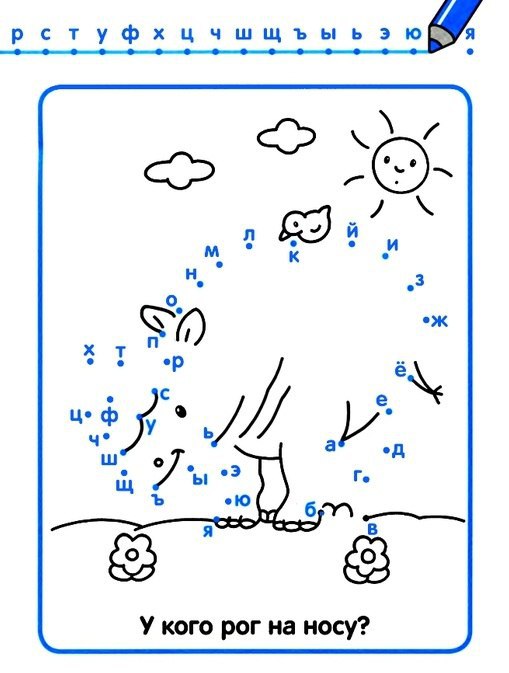 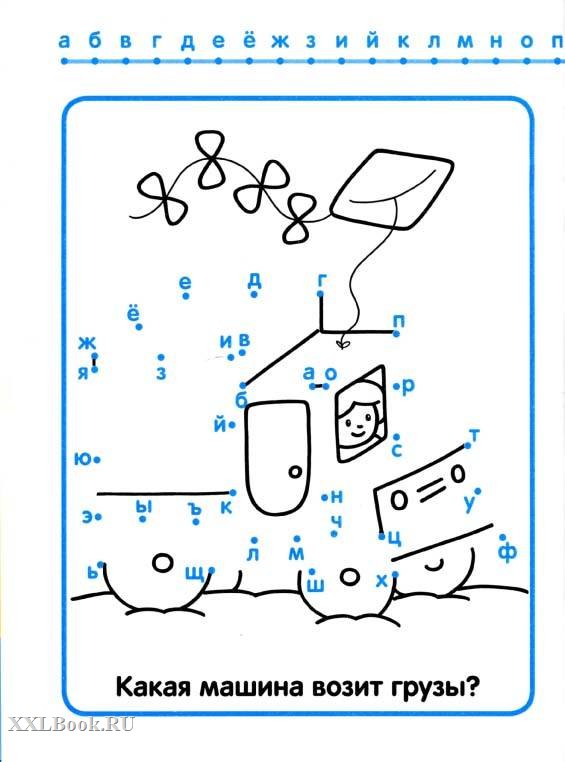 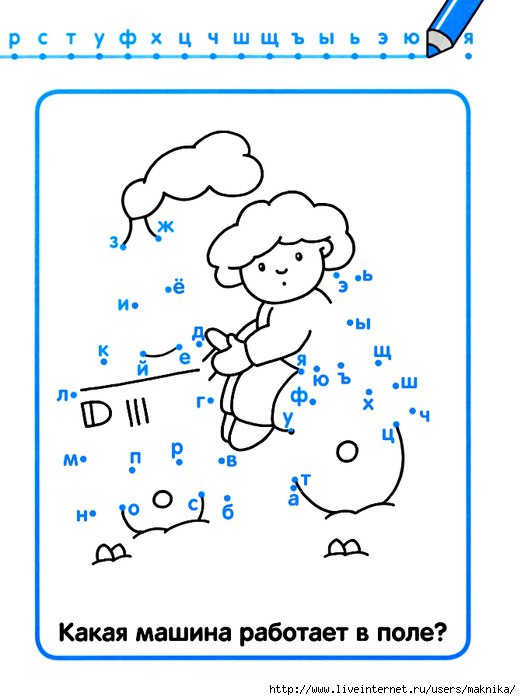 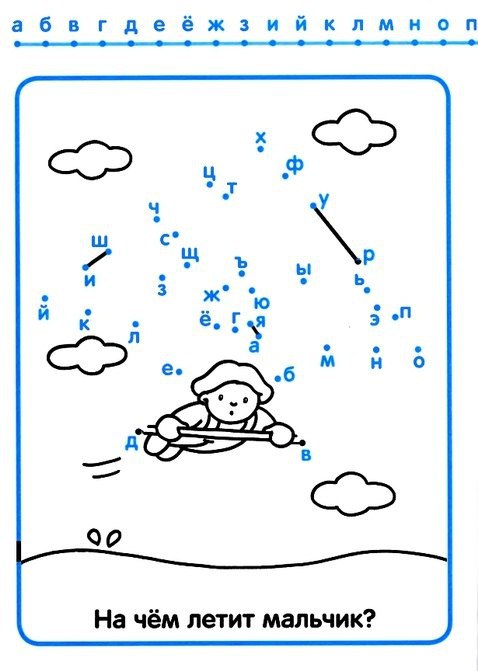 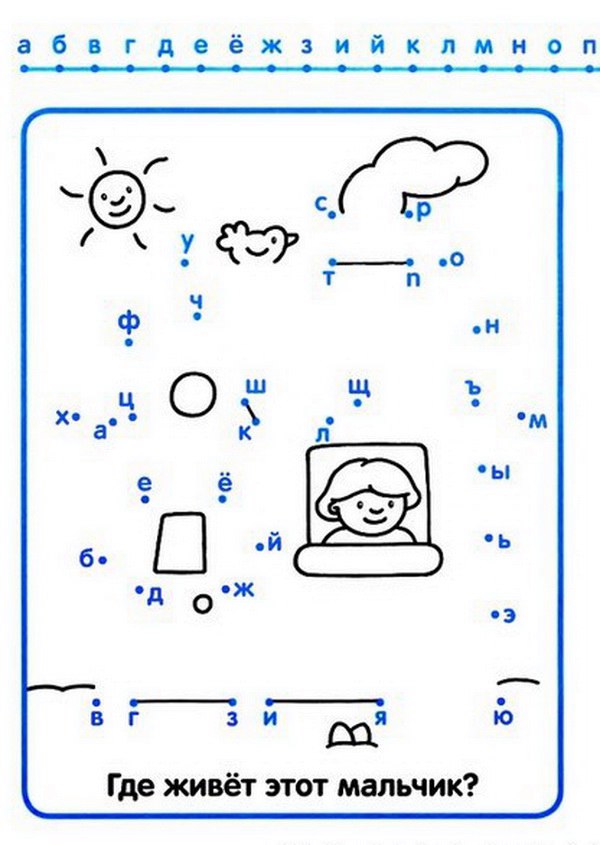 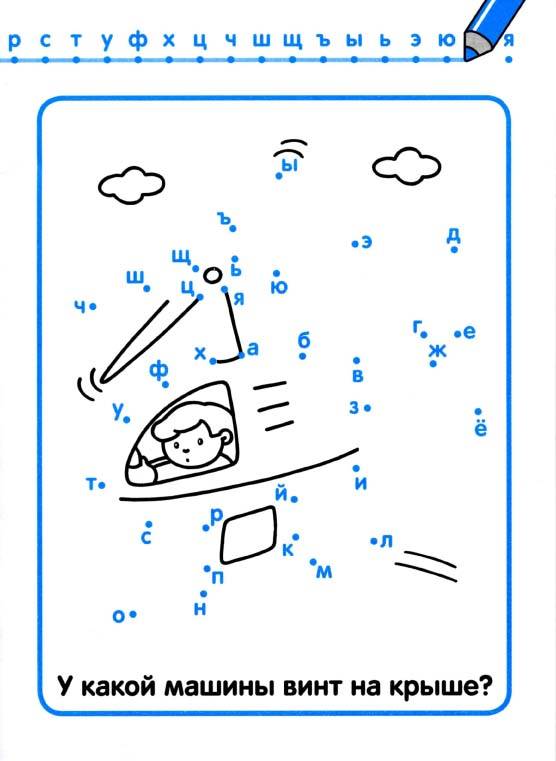 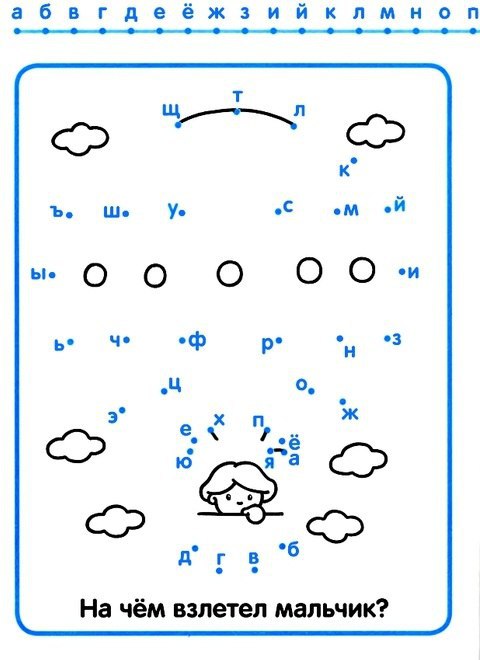 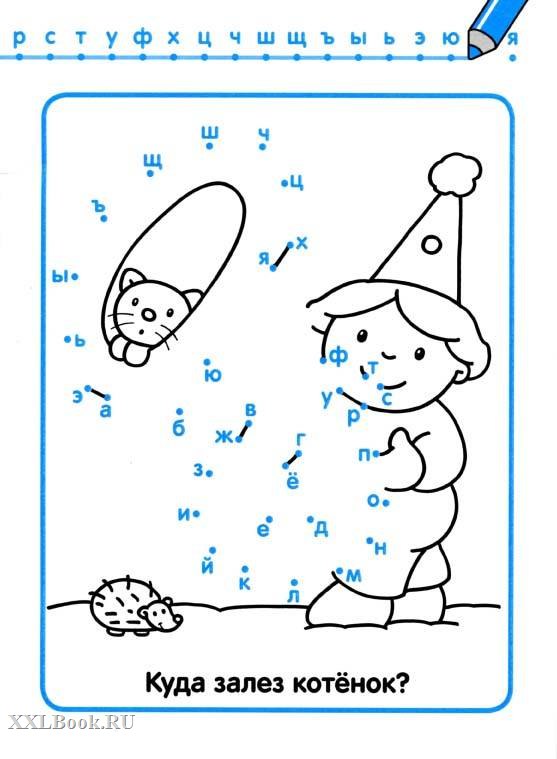 